HEALTH & PHYSICAL EDUCATIONEnrolment advice / Study Plan Email: EDC-TeachingLearning@unisa.edu.au 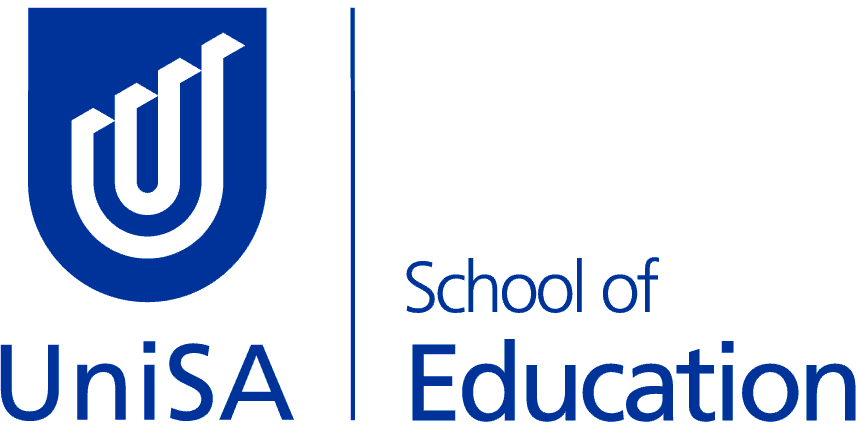 MBET - Bachelor of Education (Primary & Middle)Minor Course OptionsCourseStudy PeriodEDUC 1085 – Growth & Motor Development SP2HLTH 1013 – Fitness & Lifestyle ManagementSP5EDUC 2067 – Teaching & Learning of Motor SkillsSP2EDUC 3066 – Dance as Education & RecreationOREDUC 3071 – Group Dynamics & Responsibility EducationSP5SP5